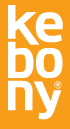 Contact:	John McIsaac		503-481-9621 (West Coast)		john@mcisaacpr.comFOR IMMEDIATE RELEASEFREEFORM HEXAGONAL-SHELL HIKING CABINS MAKE THEIR DEBUT IN THE NORWEGIAN MOUNTAINSConstructed by the Norwegian Trekking Association, the Cabins Provide a Respite for Novice HikersLondon, UK – January 8, 2019 – The Norwegian Trekking Association (DNT) recently completed construction of the first of a series of “daytrip cabins,” designed by SPINN Arkitekter (NO) and Format Engineers (UK), to make shorter treks in the Norwegian Mountains less difficult for novice hikers by providing a place to stop-over and rest.The cabins are relatively small, just over 150 square feet each, egg-shaped, with a faceted stone-like appearance. They are constructed to withstand the demanding wind conditions above the arctic circle while providing stunning views through a large solid window.Kebony cladding, known for its weather-resistant performance characteristics, was chosen for the unique paneled façade, which will develop a patina over time to match the surrounding rocks and arctic nature.The project began in the summer of 2015 when SPINN and Format answered the design brief of the Hammerfest DNT with a concept for a hiking cabin that was formed to suit the surrounding nature. The architect’s design was submitted to parametric modeling and simulations by the engineers to create an optimal form, using a minimum of material to cover the desired space. The result was a 3D puzzle of 80mm thick wooden cross laminated timber panels on the inside, clad with Kebony cladding on the outside.Since June, 42 different DNT members contributed approximately 1,000 hours of work in the assembly of the cabins. The cabin a Storfjellet was completed in July, with another to follow in in early autumn.Local companies exhibited a fantastic willingness to support the construction of the cabins, through direct financial contributions, special deductions, free work and equipment, lending of tools and equipment, etc. The Hammerfest Turlag team has been leading daytrips on Tyven and Storfjellet for the past two years and defined a separate project group for planning and implementation of the cabins. The background for the initiative is a desire to facilitate low-threshold trips in the Norwegian Mountains while still providing great views.  The Norwegian Trekking Association is Norway’s largest outdoor activities organization. For 150 years, it has worked to promote trekking and to improve conditions for all who enjoy the country's broad range of outdoor attractions.Developed in Norway, Kebony’s revolutionary technology is an environmentally friendly process which modifies sustainably sourced softwoods by heating the wood with furfuryl alcohol - an agricultural by-product. By polymerising the wood’s cell wall, the softwoods permanently take on the attributes of tropical hardwood including high durability, hardness and dimensional stability. Kebony is highly resistant to wear and weathering, and although a natural material, the wood requires no maintenance beyond normal cleaning and can stand up to testing conditions far better than untreated softwood. Architects: SPINN Arkitekter – www.spinnark.noEngineers: Format Engineers - http://formatengineers.com/ Hammerfest og Omeng Turlag -  https://hammerfest.dnt.no/About KebonyThe company's global headquarters is based in Oslo, Norway, with production facilities in Skien, Norway. The Kebony USA team is located in St. Clair, Michigan, with local representation both on the East and West Coasts. Kebony has received numerous awards for its environmentally friendly technology and innovation, including its naming as a World Economic Forum Technology Pioneer and a Global Cleantech 100 company. Kebony has been embraced by leading architects, designers and developers, which are served through a global sales and distribution network.###